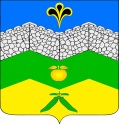 администрация адагумского сельского поселениякрымского районаПОСТАНОВЛЕНИЕ от 25.04.2018 г.	             № 57                                                               хутор  АдагумО  комиссии по установлению стажа муниципальной службы муниципальным служащим администрации Адагумского сельского поселения Крымского района Руководствуясь протестом исполняющего обязанности Крымского межрайонного прокурора от 30 марта 2018 года №7-01-2018/1055, в целях актуализации положения о комиссии по установлению стажа муниципальной службы муниципальным служащим Адагумского сельского поселения Крымского района, в соответствии с Федеральным законом от 2 марта 2007 года № 25-ФЗ «О муниципальной службе в Российской Федерации»,  законом Краснодарского края от 27 сентября 2007 года № 1324 – КЗ «О порядке исчисления стажа муниципальной службы в Краснодарском крае», руководствуясь статьей 31 устава Адагумского сельского поселения Крымского района, п о с т а н о в л я ю:1.Утвердить положение о комиссии по установлению стажа муниципальной службы муниципальным служащим Адагумского сельского поселения Крымского района. ( Приложение № 1)2.Утвердить состав комиссии по установлению стажа муниципальной службы  муниципальным служащим администрации Адагумского сельского поселения Крымского района. ( Приложение №2)3. Постановление от 22 июля 2009 года № 134 «О комиссии по установлению стажа муниципальной службы муниципальным служащим администрации Адагумского сельского поселения Крымского района» - считать утратившим силу. 4. Ведущему специалисту администрации Адагумского сельского поселения Крымского района Е.Г. Медведевой обнародовать настоящее постановление и разместить на официальном сайте Адагумского сельского  поселения  Крымского  района  в сети «Интернет».5. Постановление  вступает в силу со дня обнародования. Глава Адагумского сельского поселения Крымского района 								П.Д. БагмутПриложение № 1к постановлению администрации Адагумского сельского поселения Крымского района от 25.04.2018 № 57 ПОЛОЖЕНИЕо комиссии по установлению стажа муниципальной службы муниципальным служащим администрации Адагумского сельского поселения Крымского района1. Общие положения1.1. Настоящее Положение определяет порядок организации работы комиссии по установлению стажа муниципальной службы муниципальных служащих Адагумского сельского поселения Крымского района  для установления ежемесячной надбавки к должностному окладу за выслугу лет, определения продолжительности ежегодного дополнительного оплачиваемого отпуска за выслугу лет, а также назначения пенсии за выслугу лет (далее стаж муниципальной службы) и зачетом в него иных периодов замещения должностей. 1.2. Комиссия образована в соответствии с действующим законодательством с целью реализации прав муниципальных служащих и является постоянно действующим коллегиальным органом.1.3. Комиссия в своей работе руководствуется Конституцией Российской Федерации, федеральным законодательством, законодательством Краснодарского края, решениями Совета депутатов Адагумского сельского поселения Крымского района, настоящим Положением.2. Основные задачиЗадачами Комиссии являются:- определение стажа муниципальной службы, дающего право на получение ежемесячной надбавки к должностному окладу за выслугу лет, предоставление дополнительного оплачиваемого отпуска за выслугу лет.- определение стажа муниципальной службы, дающего право на пенсию за выслугу лет.- определение возможности включения в стаж муниципальной службы муниципальных служащих иных периодов трудовой деятельности, опыт и знания по которой необходимы для выполнения должностных обязанностей по замещаемой должности муниципальной службы в совокупности не превышающих пяти  лет.3. Права и обязанности Комиссии:3.1 Комиссия: 3.1.1. Принимает решения об установлении стажа муниципальной службы муниципального служащего.3.1.2. Проверяет обоснованность включения в стаж муниципальной службы и стажа работы специалистов отдельных периодов трудовой деятельности (службы) муниципального служащего. 3.1.3. Рассматривает заявления муниципальных служащих, специалистов о включении иных периодов трудовой деятельности в стаж муниципальной службы и стажа работы специалистов. 3.1.4. Устанавливает идентичность между применявшимися ранее наименованиями должностей и наименованиями должностей, перечисленных в Реестре муниципальных должностей муниципальной службы.3.1.5. Рассматривает спорные вопросы, связанные с включением иных периодов трудовой деятельности в стаж муниципальной службы муниципального служащего и стажа работы специалистов. 3.1.6. Ходатайствует перед Главой администрации о включении в стаж муниципальной службы иных отдельных периодов службы, учитываемых в соответствии с краевым законодательством.3.2 Комиссия имеет право:3.2.1. В случае необходимости приглашать на заседание комиссии муниципального служащего или его руководителя и заслушивать их пояснения.3.2.2. Запрашивать у муниципального служащего и специалиста дополнительную информацию, необходимую для принятия решения.3.2.3. Запрашивать в органах государственной власти, органах местного самоуправления информацию и документы, необходимые для принятия решения.3.2.4. Проводить проверку документов, а также условий (оснований), необходимых для определения стажа муниципальной службы и стажа специалиста.3.3. Комиссия обязана:3.3.1. Принимать и рассматривать  заявления и другие документы, оформленные в установленном в настоящем Положении порядке, либо вынести мотивированное решение об отказе.3.3.2. Вести протоколы заседания Комиссии, обеспечивать их сохранность в течение срока, установленного нормативными правовыми актами.3.3.3. Сообщать заявителю о принятом решении путем направления оформленной выписки из протокола заседания комиссии не позднее 10 календарных дней со дня заседания.3.3.4. Направлять главе Адагумского сельского поселения  решения Комиссии.4. Организация и порядок работы Комиссии4.1. Состав Комиссии утверждается распоряжением главы администрации Адагумского сельского поселения Крымского района;4.2. Комиссию возглавляет председатель – глава Адагумского сельского поселения. В состав комиссии входят секретарь комиссии и члены комиссии. 4.3. Председатель Комиссии руководит деятельностью Комиссии, несет персональную ответственность за выполнение возложенных на нее задач, подписывает решения Комиссии.4.4. Секретарь Комиссии обеспечивает организацию работы Комиссии:4.4.1. по решению председателя Комиссии вносит вопрос на рассмотрение Комиссии;4.4.2. подготавливает материалы, необходимые для принятия решения;4.4.3. оповещает членов Комиссии о предстоящем заседании Комиссии;4.4.4. доводит до сведения членов Комиссии информацию о материалах, представленных на рассмотрение Комиссии;4.4.5. ведет протоколы заседаний Комиссии.4.5. Основной формой работы Комиссии является заседание. Заседание считается правомочным, если на нем присутствует не менее 2/3 ее членов.4.6. Решения Комиссии принимаются простым большинством голосов и оформляются протоколами, которые подписывает председатель и секретарь.4.7. При равном количестве голосов «за» и «против» председатель Комиссии имеет право решающего голоса.4.8. Заседание комиссии проводятся в рабочее время по мере поступления обращений. Заявления рассматриваются в течение 30 календарных дней, со дня поступления. В случаях, когда при рассмотрении заявления необходимо направить запрос, срок его рассмотрения продлевается на период отправления и получения запроса.4.9. Решения Комиссии по установлению стажа муниципальной службы являются основанием для издания соответствующего распоряжения главы администрации Адагумского сельского поселения Крымского района.4.10. Решения Комиссии о включении в стаж муниципальной службы муниципального служащего иных периодов трудовой деятельности носят рекомендательный характер и направляются главе Адагумского сельского поселения для принятия окончательного решения.4.11. Протокол заседания комиссии хранится в личном деле заявителя.5. Порядок направления документов в Комиссию5.1. Основанием для рассмотрения на заседании комиссии вопросов по исчислению стажа муниципальной службы является обращение муниципального служащего. 5.2. Стаж муниципальной службы устанавливается на основании:- трудовой книжки;- в случаях, когда в трудовой книжке содержатся неправильные или неточные записи, либо не содержатся записи об отдельных периодах деятельности – справок с места работы (службы), справок архивных учреждений, выписок  из приказов и других документов, а также решений суда, подтверждающих трудовой стаж;- военного билета или справок военных комиссариатов о подтверждении стажа военной службы.5.3. В случае появления новых документов, обосновывающих включение отдельных периодов службы (работы) в стаж муниципальной службы муниципальный служащий подает новое заявление с приложением документов. При этом стаж муниципальной службы пересчитывается со дня предоставления этих документов.6. Заключительные положения6.1. Комиссия несет ответственность за своевременность рассмотрения заявлений.6.2. Споры по вопросам, входящим в компетенцию Комиссии, рассматриваются в установленном действующим законодательством порядке.Ведущий специалист администрацииАдагумского сельского поселенияКрымского района                                                            Е.Г.МедведеваПриложение №  2к постановлению администрации Адагумского сельского поселения Крымского района от 25.04.2018 № 57 СОСТАВкомиссии по установлению стажа муниципальной службы муниципальным служащим Адагумского сельского поселения Крымского района Багмут П.Д. – глава Адагумского сельского поселения Крымского района, председатель комиссии.Медведева Е.Г. – ведущий специалист администрации Адагумского сельского поселения Крымского района, секретарь комиссии.Члены комиссии:  Грицюта А.В. – заместитель главы Адагумского сельского поселения Крымского района.Сех А.В. – ведущий специалист администрации Адагумского сельского поселения Крымского района. Козубенко М.М. – специалист 1-й категории администрации Адагумского сельского поселения Крымского районаВедущий специалист администрацииАдагумского сельского поселенияКрымского района                                                            Е.Г.Медведева